Открытое акционерное общество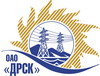 «Дальневосточная распределительная сетевая  компания»ПРОТОКОЛпроцедуры вскрытия конвертов с заявками участников ПРЕДМЕТ ЗАКУПКИ: закрытый запрос цен на право заключения Договора на выполнение работ: По  закупке № 45:лот № 18 Мероприятия по строительству для технологического присоединения потребителей г. Благовещенска (с. Моховая Падь) (заявитель МУ "ГУКС") к сетям 10/0,4 кВ".Планируемая стоимость:  Лот № 18 – 6 454 365,36 руб. без учета НДС.Дата и время процедуры вскрытия конвертов:  26.08.2014 г. 16:00 местного времени№ и дата протокола вскрытия конвертов:  506/УКС-В от 26.08.2014Основание для проведения закупки (ГКПЗ и/или реквизиты решения ЦЗК):   ГКПЗИнформация о результатах вскрытия конвертов:В ходе проведения закрытого запроса цен было получено 3 предложения, конверты с которыми были размещены в электронном виде на Торговой площадке Системы www.b2b-energo.ru.Вскрытие конвертов было осуществлено в электронном сейфе организатора закрытого запроса цен на Торговой площадке Системы www.b2b-energo.ru автоматически.Дата и время начала процедуры вскрытия конвертов с предложениями участников:16:00 26.08.2014. Количество сделанных ставок – 24.Место проведения процедуры вскрытия конвертов с предложениями участников:Торговая площадка Системы www.b2b-energo.ruВ конвертах обнаружены предложения следующих участников закрытого запроса цен:РЕШИЛИ:Утвердить протокол вскрытия конвертов с заявками участниковТехнический секретарь		________________________	   К.В. Курганов26.08.2014г. Благовещенск506/УКС-В№Наименование участника и его адресПредмет и общая цена заявки на участие в закрытом запросе цен1ООО "ЭЛМОНТ" (675000, Амурская область, г. Благовещенск, ул. Нагорная 19)Цена: 5 700 000,00 руб. (цена без НДС)(6 726 000,00 рублей с учетом НДС).2ООО ФСК "Энергосоюз" (675007 Амурской области г. Благовещенск ул. Нагорная ,20/2 а/я 18;)Цена: 5 740 000,00 руб. (цена без НДС)(6 773 200,00 рублей с учетом НДС).3ООО "ДЭМ" (676450, Россия, Амурская область, г.Свободный, ул. Шатковская, 126)Цена: 5 870 000,00 руб. (цена без НДС)Участник не подтвердил последнюю сделанную на ЭТП ставку.Ответственный секретарь________________________О.А. Моторина